Everyman :A. C. CawleyTable of contents | Add to bookbagPage  1 [signature A.i] EVERYMANHere begynneth a treatyse how the hye
Fader of heuen sendeth Dethe to
somon euery creature to come and
gyue a-counte of theyr lyues in
this worlde / and is in maner
of a morall playe.French sceneMessenger.I pray you all gyue your audyence,     1And here this mater with reuerence,     2By fygure a morall playe.     3The Somonynge of Eueryman called it is,     4That of our lyues and endynge shewes     5How transytory we be all daye.     6This mater is wonders precyous;     7But the entent of it is more gracyous,     8And swete to bere awaye.     9The story sayth: Man, in the begynnynge     10Loke well, and take good heed to the endynge,     11Be you neuer so gay!     12Ye thynke synne in the begynnynge full swete,     13Whiche in the ende causeth the soule to wepe,     14Whan the body lyeth in claye.     15Here shall you se how Felawshyp / and Iolyte,     16Bothe / Strengthe / Pleasure / and Beaute,     17Wyll fade from the as floure in Maye;     18For ye shall here how our Heuen Kynge     19Calleth Eueryman to a generall rekenynge.     20Gyue audyence, and here what he doth saye.     21Scene 2God speketh.God.I perceyue, here in my maieste,     22How that all creatures be to me vnkynde,     23Lyuynge without drede in worldly prosperyte.     24Page  2Of ghostly syght the people be so blynde,     25Drowned in synne, they know me not for theyr God.     26In worldely ryches is all theyr mynde;     27They fere not my ryghtwysnes, the sharpe rod.     28My lawe that I shewed, whan I for them dyed,     29They forget clene / and shedynge of my blode rede. [signature A.ii]      30I hanged bytwene two theues, it can not be denyed;     31To gete them lyfe I suffred to be deed;     32I heled theyr fete / with thornes hurt was my heed.     33I coude do no more than I dyde, truely;     34And nowe I se the people do clene for-sake me.     35They vse the seuen deedly synnes dampnable,     36As pryde, coueytyse, wrath, and lechery     37Now in the worlde be made commendable;     38And thus they leue of aungelles the heuenly company.     39Euery man lyueth so after his owne pleasure,     40And yet of theyr lyfe they be nothynge sure.     41I se the more that I them forbere     42The worse they be fro yere to yere.     43All that lyueth appayreth faste;     44Therefore I wyll, in all the haste,     45Haue a rekenynge of euery mannes persone;     46For, and I leue the people thus alone     47In theyr lyfe and wycked tempestes,     48Veryly they will become moche worse than beestes,     49For now one wolde by enuy another vp ete;     50Charyte they do all clene forgete.     51I hoped well that euery man     52In my glory sholde make his mansyon,     53And therto I had them all electe;     54But now I se, lyke traytours deiecte,     55They thanke me not for the pleasure that I to them ment,     56Nor yet for theyr beynge that I them haue lent.     57I profered the people grete multytude of mercy,     58And fewe there be that asketh it hertly.     59They be so combred with worldly ryches     60Page  3That nedes on them I must do iustyce,     61On euery man lyuynge without fere.     62Where arte thou, Deth, thou myghty messengere?     63Scene 3Dethe.Dethe.Almyghty God, I am here at your wyll,     64Your commaundement to fulfyll.     65God.Go thou to Eueryman     66And shewe hym, in my name,     67A pylgrymage he must on hym take,     68Whiche he in no wyse may escape;     69And that he brynge with hym a sure rekenynge     70Without delay or ony taryenge.     71Dethe.Lorde, I wyll in the worlde go renne ouer-all     72And cruelly out-serche both grete and small.     73Euery man wyll I beset that lyueth beestly     74Out of Goddes lawes, and dredeth not foly.     75He that loueth rychess I wyll stryke with my darte,     76His syght to blynde, and fro heuen to departe—     77Excepte that almes be his good frende—     78In hell for to dwell, worlde without ende.     79Loo, yonder I se Eueryman walkynge.     80Full lytell he thynketh on my comynge;     81His mynde is on flesshely lustes and his treasure,     82And grete payne it shall cause hym to endure     83Before the Lorde, Heuen Kynge.     84Eueryman, stande styll! Whyder arte thou goynge     85Thus gayly? / Hast thou thy Maker forgete?     86Scene 5Eueryman.Eueryman.Why askest thou?     87Woldest thou wete?     88Dethe.Ye, syr. I wyll shewe you:     89In grete hast I am sende to the     90Fro God out of his mageste.     91Eueryman.What, sente to me?      92Page  4 [signature A.iii.] Dethe.Ye, certaynly.     93Thoughe thou haue forgete hym here,     94He thynketh on the in the heuenly spere,     95As, or we departe, thou shalte knowe.     96Eueryman.What desyreth God of me?     97Dethe.That shall I shewe the:     98A rekenynge he wyll nedes haue     99Without ony lenger respyte.     100Eueryman.To gyue a rekenynge longer layser I craue;     101This blynde mater troubleth my wytte.     102Dethe.On the thou must take a long iourney;     103Therfore thy boke of counte with the thou brynge,     104For tourne agayne thou can not by no waye.     105And loke thou be sure of thy rekenynge,     106For before God thou shalte answere, and shewe     107Thy many badde dedes, and good but a fewe;     108How thou hast spente thy lyfe, and in what wyse,     109Before the chefe Lorde of paradyse.     110Haue ado that thou were in that waye,     111For wete thou well thou shalte make none attournay.     112Eueryman.Full vnredy I am suche rekenynge to gyue.     113I knowe the not. What messenger arte thou?     114Dethe.I am Dethe that no man dredeth—     115For euery man I reste — and no man spareth;     116For it is Goddes commaundement     117That all to me sholde be obedyent.     118Eueryman.O Deth, thou comest whan I had the leest in mynde!     119In thy power it lyeth me to saue;     120Yet of my good wyl I gyue the, yf thou wyl be kynde —     121Ye, a thousande pounde shalte thou haue —     122And dyfferre this mater tyll an other daye.     123Dethe.Eueryman, it may not be by no waye.     124I set not by golde, syluer, nor rychesse,     125Ne by pope / emperour / kynge / duke, ne prynces;     126For, and I wolde receyue gyftes grete,     127All the worlde I myght gete;      128Page  5But my custome is clene contrary.     129I gyue the no respyte. Come hens, and not tary!     130Eueryman.Alas, shall I haue no lenger respyte?     131I may saye Deth gyueth no warnynge!     132To thynke on the, it maketh my herte seke,     133For all vnredy is my boke of rekenynge.     134But xii. yere and I myght haue a-bydynge,     135My countynge-boke I wolde make so clere     136That my rekenynge I sholde not nede to fere.     137Wherfore, Deth, I praye the, for Goddes mercy,     138Spare me tyll I be prouyded of remedy.     139Dethe.The auayleth not to crye, wepe, and praye;     140But hast the lyghtly that thou were gone that iournaye,     141And preue thy frendes yf thou can.     142For wete thou well the tyde abydeth no man,     143And in the worlde eche lyuynge creature     144For Adams synne must dye of nature.     145Eueryman.Dethe, yf I sholde this pylgrymage take,     146And my rekenynge suerly make,     147Shewe me, for saynt charyte,     148Sholde I not come agayne shortly?     149Dethe.No, Eueryman; and thou be ones there,     150Thou mayst neuer more come here,     151Trust me veryly.     152Eueryman.O gracyous God in the hye sete celestyall,     153Haue mercy on me in this moost nede!     154Shall I haue no company fro this vale terestryall     155Of myne acqueyntaunce, that way me to lede?     156Dethe.Ye, yf ony be so hardy     157That wolde go with the and bere the company.     158Hye the that thou were gone to Goddes magnyfycence,     159Thy rekenynge to gyue before his presence.     160What, wenest thou thy lyue is gyuen the,     161And thy worldely gooddes also?     162Eueryman.I had wende so, veryle.     163Dethe.Nay, nay, it was but lende the;     164For as soone as thou arte go,      165Page  6Another a whyle shall haue it, and than go ther-fro,     166Euen as thou hast done.     167Eueryman, thou arte made! Thou hast thy wyttes fyue,     168And here on erthe wyll not amende thy lyue;     169For sodeynly I do come.     170Eueryman.O wretched caytyfe, wheder shall I flee,     171That I myght scape this endles sorowe?     172Now, gentyll Deth, spare me tyll to-morowe,     173That I may amende me     174With good aduysement.     175Dethe.Naye, therto I wyll not consent,     176Nor no man wyll I respyte;     177But to the herte sodeynly I shall smyte     178Without ony aduysement.     179And now out of thy syght I wyll me hy.     180Se thou make the redy shortely,     181For thou mayst saye this is the daye     182That no man lyuynge may scape a-way.     183Eueryman.Alas, I may well wepe with syghes depe!     184Now haue I no maner of company     185To help me in my iourney, and me to kepe;     186And also my wrytynge is full vnredy.     187How shall I do now for to exscuse me?     188I wolde to God I had neuer be gete!     189To my soule a full grete profyte it had be,     190For now I fere paynes huge and grete.     191The tyme passeth. Lorde, helpe, that all wrought!     192For though I mourne, it auayleth nought.     193The day passeth and is almoost ago;     194I wote not well what for to do.     195To whome were I best my complaynt to make?     196What and I to Felawshyp therof spake,     197And shewed hym of this sodeyne chaunce?     198For in hym is all muyne affyaunce;     199We haue in the worlde so many a daye     200Be good frendes in sporte and playe.     201I se hym yonder, certaynely.      202Page  7I trust that he wyll bere me company;     203Therfore to hym wyll I speke to ese my sorowe.     204Well mette, Good Felawshyp, and good morowe! Felawshyp speketh.     205Felawship.Eueryman, good morowe, by this daye!     206Syr, why lokest thou so pyteously?     207If ony thynge be a-mysse, I praye the me saye,     208That I may helpe to remedy.     209Eueryman.Ye, good Felawshyp, ye,     210I am in greate ieoparde.     211Felawship.My true frende, shewe to me your mynde.     212I wyll not forsake the to my lyues ende,     213In the waye of good company.     214Eueryman.That was well spoken and louyngly.     215Felawshyp.Syr, I must nedes knowe your heuynesse;     216I haue pyte to se you in ony dystresse.     217If ony haue you wronged, ye shall reuenged be,     218Thoughe I on the grounde be slayne for the, [signature B.i]      219Though that I knowe before that I sholde dye.     220Eueryman.Veryly, Felawshyp, gramercy.     221Felawship.Tusshe! by thy thankes I set not a strawe.     222Shewe me your grefe, and saye no more.     223Eueryman.If I my herte sholde to you breke,     224And than you to tourne your mynde fro me     225And wolde not me comforte whan ye here me speke,     226Than sholde I ten tymes soryer be.     227Felawship.Syr, I saye as I wyll do in dede.     228Eueryman.Than be you a good frende at nede.     229I haue founde you true here-before.     230Felawship.And so ye shall euermore;     231For, in fayth, and thou go to hell,     232I wyll not forsake the by the waye.     233Eueryman.Ye speke lyke a good frende; I byleue you well     234I shall deserue it, and I maye.     235Felawship.I speke of no deseruynge, by this daye!      236Page  8For he that wyll saye, and nothynge do,     237Is not worthy with good company to go;     238Therfore shewe me the grefe of your mynde,     239As to your frende moost louynge and kynde.     240Eueryman.I shall shewe you how it is:     241Commaunded I am to go a iournaye,     242A longe waye harde and daungerous,     243And gyue a strayte counte, without delaye,     244Before the hye Iuge, Adonay.     245Wherfore, I pray you, bere me company,     246As ye haue promysed, in this iournaye.     247Felawship.That is mater in dede! Promyse is duty;     248But, and I sholde take suche a vyage on me,     249I knowe it well, it sholde be to my payne;     250Also it maketh me aferde, certayne.     251But let vs take counsell here as well as we can,     252For your wordes wolde fere a stronge man.     253Eueryman.Why, ye sayd yf I had nede     254Ye wolde me neuer forsake, quycke ne deed,     255Thoughe it were to hell, truely.     256Felawship.So I sayd, certaynely,     257But suche pleasures be set a-syde, the sothe to saye;     258And also, yf we toke suche a iournaye,     259Whan sholde we agayne come?     260Eueryman.Naye, neuer agayne tyll the daye of dome.     261Felawship.In fayth, than wyll not I come there!     262Who hath you these tydynges brought?     263Eueryman.In dede, Deth was with me here.     264Felawshyp.Now, by God that all hathe bought,     265If Deth were the messenger,     266For no man that is lyuynge to-daye     267I wyll not go that lothe iournaye —     268Not for the fader that bygate me!     269Eueryman.Ye promysed other wyse, parde.     270Felawship.I wote well I sayd so, truely;      271Page  9And yet, yf thou wylte ete & drynke & make good chere,     272Or haunt to women the lusty company,     273I wolde not forsake you whyle the daye is clere,     274Trust me veryly.     275Eueryman.Ye, therto ye wolde be redy!     276To go to myrthe, solas, and playe     277Your mynde wyll soner apply,     278Than to bere me company in my longe iournaye.     279Felawship.Now, in good fayth, I wyll not that waye;     280But and thou wyll murder, or ony man kyll,     281In that I wyll helpe the with a good wyll.     282Eueryman.O, that is a symple aduyse in dede. [signature B.ii]      283Gentyll felawe, helpe me in my necessyte!     284We haue loued longe, and now I nede;     285And now, gentyll Felawshyp, remembre me.     286Felawship.Wheder ye haue loued me or no,     287By Saynt Iohan I wyll not with the go!     288Eueryman.Yet, I pray the, take the labour & do so moche for me     289To brynge me forwarde, for saynt charyte,     290And comforte me tyll I come without the towne.     291Felawship.Nay, and thou wolde gyue me a newe gowne,     292I wyll not a fote with the go;     293But, and thou had taryed, I wolde not haue lefte the so.     294And as now God spede the in thy iournaye,     295For from the I wyll departe as fast as I maye.     296Eueryman.Wheder a-waye, Felawshyp? Wyll thou forsake me?     297Felawship.Ye, by my faye! To God I be-take the.     298Eueryman.Farewell, good Felawshyp! For the my herte is sore.     299A-dewe for euer! I shall se the no more.     300Felawship.In fayth, Eueryman, fare well now at the endynge!     301For you I wyll remembre that partynge is mournynge.     302Eueryman.A-lacke, shall wee thus departe in ded —     303Page  10A, Lady, helpe! — without ony more comforte?     304Lo, Felawshyp forsaketh me in my moost nede.     305For helpe in this worlde wheder shall I resorte?     306Felawshyp here-before with me wolde mery make,     307And now lytell sorowe for me dooth he take.     308It is sayd, 'In prosperyte men frendes may fynde,     309Whiche in aduersyte be full vnkynde.'     310Now wheder for socoure shall I flee,     311Syth that Felawshyp hath forsaken me?     312To my kynnesmen I wyll, truely,     313Prayenge them to helpe me in my necessyte.     314I byleue that they wyll do so,     315For kynde wyll crepe where it may not go.     316I wyll go saye, for yonder I se them.     317Where be ye now, my frendes and kynnesmen?     318Scene 6Kynrede.Here be we now at your commaundement.     319Cosyn, I praye you shewe vs your entent     320In ony wyse, and not spare.     321Cosyn.Ye, Eueryman, and to vs declare     322If ye be dysposed to go ony-whyder;     323For, wete you well, we wyll lyue and dye to-gyder.     324Kynrede.In welth and wo we wyll with you holde,     325For ouer his kynne a man may be bolde.     326Eueryman.Gramercy, my frendes and kynnesmen kynde.     327Now shall I shewe you the grefe of my mynde:     328I was commaunded by a messenger,     329That is a hye kynges chefe offycer.     330He bad me go a pylgrymage, to my payne,     331And I knowe well I shall neuer come agayne.     332Also I must gyue a rekenynge strayte,     333For I haue a grete enemy that hath me in wayte,     334Whiche entendeth me for to hynder.     335Kynrede.What a-counte is that whiche ye must render?     336That wolde I knowe.     337Eueryman.Of all my workes I must shewe      338Page  11How I haue lyued and my dayes spent;     339Also of yll dedes that I haue vsed     340In my tyme, syth lyfe was me lent;     341And of all vertues that I haue refused.     342Therfore, I praye you, go thyder with me     343To helpe to make myn accounte, for saynt charyte.     344Cosyn.What, to go thyder? Is that the mater?     345Nay, Eueryman, I had leuer fast brede and water     346All this fyue yere and more. [signature B.iii]      347Eueryman.Alas, that euer I was bore!     348For now shall I neuer be mery,     349If that you forsake me.     350Kynrede.A, syr, what ye be a mery man!     351Take good herte to you, and make no mone.     352But one thynge I warne you, by Saynt Anne —     353As for me, ye shall go alone.     354Eueryman.My Cosyn, wyll you not with me go?     355Cosyn.No, by our Lady! I haue the crampe in my to.     356Trust not to me; for, so God me spede,     357I wyll deceyue you in your moost nede.     358Kynrede.It auayleth not vs to tyse.     359Ye shall haue my mayde with all my herte;     360She loueth to go to feestes, there to be nyse,     361And to daunce, and a-brode to sterte.     362I wyll gyue her leue to helpe you in that iourney,     363If that you and she may a-gree.     364Eueryman.Now shewe me the very effecte of your mynde:     365Wyll you go with me, or abyde be-hynde?     366Kynrede.Abyde behynde? / Ye, that wyll I, and I maye!     367Therfore farewell tyll another daye.     368Eueryman.Howe sholde I be mery or gladde?     369For fayre promyses men to me make,     370But whan I haue moost nede they me forsake.     371I am deceyued; that maketh me sadde.     372Cosyn.Cosyn Eueryman, farewell now,     373For veryly I wyll not go with you.     374Also of myne owne an vnredy rekenynge     375I haue to accounte; therfore I make taryenge.      376Page  12Now God kepe the, for now I go.     377Scene 7Eueryman.A, Iesus, is all come here-to?     378Lo, fayre wordes maketh fooles fayne;     379They promyse, and nothynge wyll do, certayne.     380My kynnesmen promysed me faythfully     381For to a-byde with me stedfastly,     382And now fast a-waye do they flee.     383Euen so Felawshyp promysed me.     384What frende were best me of to prouyde?     385I lose my tyme here longer to abyde.     386Yet in my mynde a thynge there is:     387All my lyfe I haue loued ryches;     388If that my Good now helpe my myght,     389He wolde make my herte full lyght.     390I wyll speke to hym in this dystresse.     391Where arte thou, my Gooddes and ryches?     392Scene 8Goodes.Who calleth me? Eueryman? / What, hast thou haste?     393I lye here in corners, trussed and pyled so hye,     394And in chestes I am locked so fast,     395Also sacked in bagges. Thou mayst se with thyn eye     396I can not styre; in packes, lowe I lye.     397What wolde ye haue? Lyghtly me saye.     398Eueryman.Come hyder, Good, in al the hast thou may,     399For of counseyll I must desyre the.     400Goodes.Syre, & ye in the worlde haue sorowe or aduersyte,     401That can I helpe you to remedy shortly.     402Eueryman.It is another dysease that greueth me;     403In this worlde it is not, I tell the so.     404I am sent for, an other way to go,     405To gyue a strayte counte generall     406Before the hyest Iupyter of all.     407And all my lyfe I haue had ioye & pleasure in the,     408Therfore, I pray the, go with me;     409For parauenture, thou mayst before God Almyghty     410My rekenynge helpe to clene and puryfye, [signature B.iiii]      411For it is sayd euer amonge      412Page  13That 'money maketh all ryght that is wronge.'     413Goodes.Nay, Eueryman, I synge an other songe.     414I folowe no man in suche vyages;     415For, and I wente with the,     416Thou sholdest fare moche the worse for me.     417For bycause on me thou dyd set thy mynde,     418Thy rekenynge I haue made blotted and blynde,     419That thyne accounte thou can not make truly —     420And that hast thou for the loue of me!     421Eueryman.That wolde greue me full sore,     422Whan I sholde come to that ferefull answere.     423Vp, let vs go thyder to-gyder.     424Goodes.Nay, not so! I am to brytell, I may not endure.     425I wyll folowe no man one fote, be ye sure.     426Eueryman.Alas, I haue the loued, and had grete pleasure     427All my lyfe-dayes on good and treasure.     428Goodes.That is to thy dampnacyon, without lesynge,     429For my loue is contrary to the loue euerlastynge.     430But yf thou had me loued moderately durynge,     431As to the poore gyue parte of me,     432Than sholdest thou not in this dolour be,     433Nor in this grete sorowe and care.     434Eueryman.Lo, now was I deceyued or I was ware;     435And all I may wyte my spendynge of tyme.     436Goodes.What, wenest thou that I am thyne?     437Eueryman.I had went so.     438Goodes.Naye, Eueryman, I saye no.     439As for a whyle I was lente the;     440A season thou hast had me in prosperyte.     441My condycyon is mannes soule to kyll;     442If I saue one, a thousande I do spyll.     443Wenest thou that I wyll folowe the?     444Nay, fro this worlde not, veryle.     445Eueryman.I had wende otherwyse.      446Page  14Goodes.Therfore to thy soule Good is a thefe;     447For whan thou arte deed, this is my gyse —     448Another to deceyue in this same wyse     449As I haue done the, and all to his soules reprefe.     450Eueryman.O false Good, cursed thou be,     451Thou traytour to God, that hast deceyued me     452And caught me in thy snare!     453Goodes.Mary, thou brought thy selfe in care,     454Wherof I am gladde.     455I must nedes laugh; I can not be sadde.     456Eueryman.A, Good, thou hast had longe my hertely loue;     457I gaue the that whiche sholde be the Lordes aboue.     458But wylte thou not go with me in dede?     459I praye the trouth to saye.     460Goodes.No, so God me spede!     461Therfore fare well, and haue good daye.     462Scene 9Eueryman.O, to whome shall I make my mone     463For to go with me in that heuy iournaye?     464Fyrst Felawshyp sayd he wolde with me gone;     465His wordes were very pleasaunt and gaye,     466But afterwarde he lefte me alone.     467Than spake I to my kynnesmen, all in dyspayre,     468And also they gaue me wordes fayre;     469They lacked no fayre spekynge,     470But all forsake me in the endynge.     471Than wente I to my Goodes that I loued best,     472In hope to haue comforte; but there had I leest,     473For my Goodes sharpely dyd me tell     474That he bryngeth many in to hell.     475Than of my selfe I was ashamed,     476And so I am worthy to be blamed;     477Thus may I well my selfe hate.     478Of whome shall I now counseyll take?     479I thynke that I shall neuer spede     480Tyll that I go to my Good Dede.     481But, alas, she is so weke      482Page  15That she can nother go nor speke;     483Yet wyll I venter on her now.     484My Good Dedes, where be you?     485Scene 10Good Dedes.Here I lye, colde in the grounde.     486Thy synnes hath me sore bounde,     487That I can not stere.     488Eueryman.O Good Dedes, I stande in fere!     489I must you pray of counseyll,     490For help now sholde come ryght well.     491Good Dedes.Eueryman, I haue vnderstandynge     492That ye be somoned a-counte to make     493Before Myssyas, of Iherusalem kynge;     494And you do by me, that iournay with you wyll I take.     495Eueryman.Therfore I come to you my moone to make.     496I praye you that ye wyll go with me.     497Good Dedes.I wolde full fayne, but I can not stande, veryly.     498Ereryman.Why, is there ony thynge on you fall?     499Goode Dedes.Ye, syr, I may thanke you of all.     500If ye had parfytely chered me,     501Your boke of counte full redy had be.     502Loke, the bokes of your workes and dedes eke     503Ase how they lye vnder the fete,     504To your soules heuynes.     505Eueryman.Our Lorde Iesus help me!     506For one letter here I can not se.     507Good Dedes.There is a blynde rekenynge in tyme of dystres.     508Eueryman.Good Dedes, I praye you helpe me in this nede,     509Or elles I am for euer dampned in dede;     510Therfore helpe me to make rekenynge     511Before the Redemer of all thynge,     512That Kynge is, and was, and euer shall.     513Good Dedes.Eueryman, I am sory of your fall,     514And fayne wolde I help you, and I were able.     515Eueryman.Good Dedes, your counseyll I pray you gyue me.      516Page  16Good Dedes.That shall I do veryly.     517Thoughe that on my fete I may not go,     518I haue a syster that shall with you also,     519Called Knowlege, whiche shall with you abyde,     520To helpe you to make that dredefull rekenynge.     521Scene 11Knowlege.Eueryman, I wyll go with the and be thy gyde,     522In they moost nede to go by thy syde.     523Eueryman.In good condycyon I am now in euery thynge,     524And am holy content with this good thynge,     525Thanked be God my creature.     526Good Dedes.And whan she hath brought you there     527Where thou shalte hele the of thy smarte,     528Than go you with your rekenynge & your Good Dedes togyder,     529For to make you ioyfull at herte     530Before the Blessyd Trynyte.     531Eueryman.My Good Dedes, gramercy!     532I am well content, certaynly,     533With your wordes swete.     534Knowlege.Now go we togyder louyngly     535To Confessyon, that clensynge ryuere.     536Eueryman.For ioy I wepe; I wolde we were there!     537But, I pray you, gyue me cognycyon     538Where dwelleth that holy man, Confessyon.     539Knowlege.In the house of saluacyon;     540We shall fynde hym in that place,     541That shall vs comforte, by Goddes grace.     542Lo, this is Confessyon. Knele downe & aske mercy,     543For he is in good conceyte with God Almyghty.     544Eueryman.O gloryous fountayne, that all vnclennes doth claryfy,     545Wasshe fro me the spottes of vyce vnclene,     546That on me no synne may be sene.     547I come with Knowlege for my redempcyon,     548Redempte with herte and full contrycyon;      549Page  17For I am commaunded a pylgrymage to take,     550And grete accountes before God to make.     551Now I praye you, Shryfte, moder of saluacyon,     552Helpe my Good Dedes for my pyteous exclamacyon.     553Scene 12Confessyon.I knowe your sorowe well, Eueryman.     554Bycause with Knowlege ye come to me,     555I wyll you comforte as well as I can.     556And a precyous iewell I wyll gyue the,     557Called penaunce, voyder of aduersyte;     558Therwith shall your body chastysed be,     559With abstynence & perseueraunce in Goddes seruyture.     560Here shall you receyue that scourge of me,     561Whiche is penaunce stronge that ye must endure,     562To remembre thy Sauyour was scourged for the     563With sharpe scourges, and suffred it pacyently;     564So must thou or thou scape that paynful pylgrymage.     565Knowlege, kepe hym in this vyage,     566And by that tyme Good Dedes wyll be with the.     567But in ony wyse be seker of mercy,     568For your tyme draweth fast; and ye wyll saued be,     569Aske God mercy, and he wyll graunte truely.     570Whan with the scourge of penaunce man doth hym bynde,     571The oyle of forgyuenes than shall he fynde.     572Eueryman.Thanked be God for his gracyous werke!     573For now I wyll my penaunce begyn.     574This hath reioysed and lyghted my herte,     575Though the knottes by paynful and harde, within.     576Knowlege.Eueryman, loke your penaunce that ye fulfyll,     577What payne that euer it to you be;     578And Knowlege shall gyue you counseyll at wyll     579How your accounte ye shall make clerely.     580Eueryman.O eternall God / O heuenly fygure,     581O way of ryghtwysnes / O goodly vysyon,     582Whiche dyscended downe in a vyrgyn pure     583Bycause he wolde euery man redeme,     584Which Adam forfayted by his dysobedyence:      585Page  18O blessyd God-heed, electe and hye deuyne,     586Forgyue me my greuous offence!     587Here I crye the mercy in this presence.     588O ghostly treasure, O raunsomer and redemer,     589Of all the worlde hope and conduyter,     590Myrrour of ioye, foundatour of mercy,     591Whiche enlumyneth heuen and erth therby,     592Here my clamorous complaynt, though it late be,     593Receyue my prayers vnworthy in this heuy lyfe!     594Though I be a synner moost abhomynable,     595Yet let my name be wryten in Moyses table.     596O Mary, praye to the Maker of all thynge,     597Me for to helpe at my endynge;     598And saue me from the power of my enemy,     599For Deth assayleth me strongly.     600And, Lady, that I may by meane of thy prayer     601Of your Sones glory to be partynere,     602By the meanes of his passyon, I it craue;     603I besech you helpe my soule to saue.     604Knowlege, gyue me the scourge of penaunce;     605My flesshe therwith shall gyue acqueyntaunce.     606I wyll now begyn yf God gyue me grace.     607Knowlege.Eueryman, God gyue you tyme and space!     608Thus I bequeth you in the handes of our Sauyour;     609Now may you make your rekenynge sure.     610Eueryman.In the name of the Holy Trynyte,     611My body sore punysshed shall be:     612Take this, body, for the synne of the flesshe!     613Also thou delytest to go gay and fresshe,     614And in the way of dampnacyon thou dyd me brynge;     615Therfore suffre now strokes of punysshynge.     616Now of penaunce I wyll wade the water clere,     617To saue me from Purgatory, that sharpe fyre.      618Page  19Goode Dedes.I thanke God, now I can walke and go,     619And am delyuered of my sykenesse and wo.     620Therfore with Eueryman I wyll go, and not spare;     621His good workes I wyll helpe hym to declare.     622Knowlege.Now, Eueryman, be mery and glad!     623Your Good Dedes cometh now; ye may not be sad.     624Now is your Good Dedes hole and sounde,     625Goynge vpryght vpon the grounde.     626Eueryman.My herte is lyght, and shal be euermore;     627Now wyll I smyte faster than I dyde before.     628Good Dedes.Eueryman, pylgryme, my specyall frende,     629Blessyd be thou without ende!     630For the is preparate the eternall glory.     631Ye haue me made hole and sounde,     632Therfore I wyll byde by the in euery stounde.     633Eueryman.Welcome, my Good Dedes! Now I here thy voyce     634I wepe for very swetenes of loue.     635Knowlege.Be no more sad, but euer reioyce;     636God seeth thy lyuynge in his trone aboue.     637Put on this garment to thy behoue,     638Whiche is wette with your teres,     639Or elles before God you may it mysse,     640Whan ye to your iourneys ende come shall.     641Eueryman.Gentyll Knowlege, what do ye it call?     642Knowlege.It is a garment of sorowe;     643Fro payne it wyll you borowe.     644Contrycyon it is     645That getteth forgyuenes;     646He pleaseth God passynge well.     647Good Dedes.Eueryman, wyll you were it for your hele?     648Eueryman.Now blessyde be Iesu, Maryes sone,     649For now haue I on true contrycyon;     650And lette vs go now without taryenge.     651Good Dedes, haue we clere our rekenynge?     652Good Dedes.Ye, in dede, I haue it here.      653Page  20Eueryman.Than I trust we nede not fere.     654Now, frendes, let vs not parte in twayne.     655Knowlege.Nay, Eueryman, that wyll we not, certayne.     656Good Dedes.Yet must thou lede with the     657Thre persones of grete myght.     658Eueryman.Who sholde they be?     659Good Dedes.Dyscrecyon and Strength they hyght,     660And thy Beaute may not abyde behynde.     661Knowlege.Also ye must call to mynde     662Your Fyue Wyttes as for your counseylours.     663Good Dedes.You must haue them redy at all houres.     664Eueryman.Howe shall I gette them hyder?     665Knowlege.You must call them all togyder,     666And they wyll here you in-contynent.     667Eueryman.My frendes, come hyder and be present,     668Dyscrecyon, Strengthe, my Fyue Wyttes, and Beaute.     669Scene 13Beaute.Here at your wyll we be all redy.     670What wolde ye that we shold do?     671Good Dedes.That ye wolde with Eueryman go,     672And help hym in his pylgrymage.     673Aduyse you / wyll ye with him or not in that vyage?     674Strength.We wyll brynge hym all thyder,     675To his helpe and comforte / ye may byleue me.     676Dyscrecion.So wyll we go with hym all togyder.     677Eueryman.Almyghty God, loued may thou be!     678I gyue the laude that I haue hyder brought     679Strength, Dyscrecyon, Beaute, & V. Wyttes. Lacke I nought.     680And my Good Dedes, with Knowlege clere,     681All be in company at my wyll here.     682I desyre no more to my besynes.     683Strengthe.And I, Strength, wyll gy you stande in dystres,     684Though thou wolde in batayle fyght on the grounde.      685Page  21V. Wyttes.And though it were thrugh the worlde rounde,     686We wyll not departe for swete ne soure.     687Beaute.No more wyll I vnto dethes houre,     688What so euer therof befall.     689Dyscrecion.Eueryman, aduyse you fyrst of all;     690Go with a good aduysement and delyberacyon.     691We all gyue you vertuous monycyon     692That all shall be well.     693Eueryman.My frendes, harken what I wyll tell:     694I praye God rewarde you in his heuenly spere.     695Now herken, all that be here,     696For I wyll make my testament     697Here before you all present:     698In almes / halfe my good I wyll gyue with my handes twayne     699In the way of charyte with good entent,     700And the other halfe styll shall remayne     701In queth, to be retourned there it ought to be.     702This I do in despyte of the fende of hell,     703To go quyte out of his perell     704Euer after and this daye.     705Knowlege.Eueryman, herken what I saye:     706Go to Presthode, I you aduyse,     707And receyue of hym in ony wyse     708The holy sacrament and oyntement togyder.     709Than shortly se ye tourne agayne hyder;     710We wyll all abyde you here.     711V. Wwyttes.Ye, Eueryman, hye you that ye redy were.     712There is no Emperour, Kynge, Duke, ne Baron,     713That of God hath commycyon     714As hath the leest preest in the worlde beynge;     715For of the blessyd sacraments pure and benygne     716He bereth the keyes, and therof hath the cure     717For mannes recempcyon — it is euer sure —     718Whiche God for our soules medycyne Page  22     719Gaue vs out of his herte with grete pyne.     720Here in this transytory lyfe, for the and me,     721The blessyd sacraments vii. there be:     722Baptym, confyrmacyon, with preesthode good,     723And the sacrament of Goddes precyous flesshe & blod,     724Maryage, the holy extreme vnccyon, and penaunce.     725These seuen be good to haue in remembraunce,     726Gracyous sacraments of hye deuynyte.     727Eueryman.Fayne wolde I receyue that holy body,     728And mekely to my ghostly fader I wyll go.     729V. Wyttes.Eueryman, that is the best that ye can do.     730God wyll you to saluacyon brynge,     731For preesthode excedeth all other thynge:     732To vs holy scrypture they do teche,     733And conuerteth man fro synne, heuen to reche;     734God hath to them more power gyuen     735Than to ony aungell that is in heuen.     736With v. wordes he may consecrate,     737Goddes body in flesshe and blode to make,     738And handeleth his Maker bytwene his handes.     739The preest byndeth and vnbyndeth all bandes,     740Bothe in erthe and in heuen.     741Thou mynystres all the sacramentes seuen;     742Though we kysse thy fete, thou were worthy.     743Thou arte surgyon that cureth synne deedly;     744No remedy we fynde vnder God     745But all onely preesthode.     746Eueryman, God gaue preest that dygnyte,     747And setteth them in his stede amonge vs to be;     748Thus be they aboue aungelles in degree.     749Knowlege.If preestes be good, it is so, suerly.     750But whan Iesu hanged on the crosse with grete smarte,     751There he gaue out of his blessyd herte     752The seuen sacraments in grete tourment; Page  23     753He solde them not to vs, that Lorde omnypotent.     754Therfore Saynt Peter the apostell dothe saye     755That Iesus curse hath all they     756Whiche God theyr Sauyour do by or sell,     757Or they for ony money do take or tell.     758Synfull preestes gyueth the synners example bad:     759Theyr chyldren sytteth by other mennes fyres, I haue harde;     760And some haunteth womens company     761With vnclene lyfe, as lustes of lechery.     762These be with synne made blynde.     763V. Wyttes.I trust to God no suche may we fynde;     764Therfore let vs preesthode honour,     765And folowe theyr doctryne for our soules socoure.     766We be theyr shepe, and they shepeherdes be     767By whome we all be kepte in suerte.     768Peas! For yonder I se Eueryman come,     769Which hath made true satysfaccyon.     770Good Dedes.Me thyhnke it is he in ded.     771Eueryman.Now Iesu be your alder spede!     772I haue receyued the sacrament for my redempycon,     773And than myne extreme vnccyon.     774Blessyd be all they that counseyled me to take it!     775And now, frendes, let vs go with-out longer respyte.     776I thanke God that ye haue taryed so longe.     777Now set eche of you on this rodde your honde,     778And shortely folowe me.     779I go before there I wolde be. God be our gyde!     780Strength.Eueryman, we wyll not fro you go     781Tyll ye haue done this vyage longe.     782Dyscrecion.I, Dyscrecyon, wyll byde by you also.     783Knowlege.And though this pylgrymage be neuer so stronge,     784I wyll neuer parte you fro.     785Strength.Eueryman, I wyll be as sure by the     786As euer I dyde by Iudas Machabee.     787Eueryman.Alas, I am so faynt I may not stande;      788Page  24My lymmes vnder me do folde.     789Frendes, let vs not tourne agayne to this lande,     790Not for all the worldes golde;     791For in to this caue must I crepe     792And tourne to erth, and there to slepe.     793Beaute.What, in to this graue? Alas!     794Eueryman.Ye, there shall ye consume, more and lesse. [signature C.ii]      795Beaute.And what, sholde I smoder here?     796Eueryman.Ye, by my fayth, and neuer more appere.     797In this worlde lyue no more we shall,     798But in heuen before the hyest Lorde of all.     799Beaute.I crosse out all this. / Adewe, by Saynt Iohan!     800I take my tappe in my lappe and am gone.     801Eueryman.What, Beaute, whyder wyll ye?     802Beaute.Peas! I am defe. I loke not behynde me,     803Not & thou wolde gyue me all the golde in thy chest.     804Scene 14Eueryman.Alas, wherto may I truste?     805Beaute gothe fast awaye fro me.     806She promysed with me to lyue and dye.     807Strength.Eueryman, I wyll the also forsake and denye;     808Thy game lyketh me not at all.     809Eueryman.Why, than, ye wyll forsake me all?     810Swete Strength, tary a lyttel space.     811Strengthe.Nay, syr, by the rode of grace!     812I wyll hye me from the fast,     813Though thou wepe to thy herte to-brast.     814Eueryman.Ye wolde euer byde by me, ye sayd.     815Strength.Ye, I haue you ferre ynoughe conueyde.     816Ye be olde ynoughe, I vnderstande,     817Your pylgrymage to take on hande.     818I repent me that I hyder came.     819Eueryman.Strength, you to dysplease I am to blame.      820Page  25Wyll ye breke promyse that is dette?     821Strength.In fayth, I care not.     822Thou arte but a foole to complayne;     823You spend your speche and wast your brayne.     824Go thryst the in to the grounde.     825Scene 15Everyman.I had wende surer I sholde you haue founde.     826He that trusteth in his Strength,     827She hym deceyueth at the length.     828Bothe Strength and Beaute forsaketh me;     829Yet they promysed me fayre and louyngly.     830Dyscrecion.Eueryman, I wyll after Strength be gone.     831As for me, I wyll leue you alone.     832Eueryman.Why, Dyscrecyon, wyll ye forsake me?     833Dyscrecion.Ye, in faytyh, I wyll go fro the,     834For whan Strength goth before     835I folowe after euer more.     836Eueryman.Yet, I pray the, for the loue of the Trynyte,     837Loke in my graue ones pyteously.     838Dyscrecion.Nay, so nye wyll I not come.     839Fare well, euerychone!     840Scene 16Eueryman.O, all thynge fayleth, saue God alone —     841Beaute, Strength, and Dyscrecyon;     842For whan Deth bloweth his blast,     843They all renne fro me full fast.     844V. Wyttes.Eueryman, my leue now of the I take.     845I wyll folowe the other, for here I the forsake.     846Eueryman.Alas, than may I wayle and wepe,     847For I toke you for my best frende.     848V. Wyttes.I wyll no lenger the kepe.     849Now fare well, and there an ende.     850Scene 17Eueryman.O Iesu, helpe! All hath forsaken me.     851Good Dedes.Nay, Eueryman, I wyll byde with the.     852I wyll not forsake the in dede;     853Thou shalte fynde me a good frende at nede.     854Eueryman.Gramercy, Good Dedes! Now may I true frendes se.      855Page  26They haue forsaken me, euerychone;     856I loued them better than my Good Dedes alone.     857Knowlege, wyll ye forsake me also?     858Knowlege.Ye, Eueryman, whan ye to Deth shall go; [signature C.iii]      859But not yet, for no maner of daunger.     860Everyman.Gramercy, Knowlege, with all my herte.     861Knowlege.Nay, yet I wyll not from hens departe     862Tyll I se where ye shall be-come.     863Eueryman.Me thynke, alas, that I must be gone     864To make my rekenynge and my dettes paye,     865For I se my tyme is nye spent awaye.     866Take example, all ye that this do here or se,     867How they that I loued best do forsake me,     868Except my Good Dedes that bydeth truely.     869Good Dedes.All erthly thynges is but vanyte:     870Beaute, Strength / and Dyscrecyon do man forsake,     871Folysshe frendes and kynnesmen that fayre spake —     872All fleeth saue Good Dedes, and that am I.     873Eueryman.Haue mercy on me, God moost myghty,     874And stande by me, thou moder & mayde, Holy Mary!     875Good Dedes.Fere not; I wyll speke for the.     876Eueryman.Here I crye God mercy.     877Good Dedes.Shorte our ende and mynysshe our payne;     878Let vs go and neuer come agayne.     879Eueryman.In to thy handes, Lorde, my soule I commende;     880Receyue it, Lorde, that it be not lost.     881As thou me boughtest, so me defende,     882And saue me from the fendes boost,     883That I may appere with that blessyd hoost     884That shall be saued at the day of dome.     885In manus tuas, of myghtes moost     886For euer, Commendo spiritum meum.      887Knowlege.Now hath he suffred that we all shall endure;     888The Good Dedes shall make all sure.      889Page  27Now hath he made endynge;     890Me thynketh that I here aungelles synge     891And make grete ioy and melody     892Where Euerymannes soule receyued shall be.     893Scene 18The Aungell.Come, excellente electe spouse, to Iesu!     894Here aboue thou shalte go     895Bycause of thy synguler vertue.     896Now thy soule is taken thy body fro,     897Thy rekenynge is crystall-clere.     898Now shalte thou in to the heuenly spere,     899Vnto the whiche all ye shall come     900That lyueth well before the daye of dome.     901Scene 19Doctour.This morall men may haue in mynde.     902Ye herers, take it of worth, olde and yonge,     903And forsake Pryde, for he deceyueth you in the ende;     904And remembre Beaute, V. Wyttes, Strength, & Dyscrecyon,     905They all at the last do Eueryman forsake,     906Saue his Good Dedes there dothe he take.     907But be-ware, for and they be small,     908Before God he hath no helpe at all:     909None excuse may be there for Eueryman.     910Alas, how shall he do than?     911For after dethe amendes may no man make,     912For than mercy and pyte doth hym forsake.     913If his rekenynge be not clere whan he doth come,     914God wyll saye, 'Ite, maledicti, in ignem eternum.'      915And he that hath his accounte hole and sounde,     916Hye in heuen he shall be crounde.     917Vnto which place God brynge vs all thyder,     918That we may lyue body and soule togyder. Page  28     919Therto helpe the Trynyte!     920Amen, saye ye, for saynt charyte.     921FINIS. 
Thus endeth this morall playe of Eueryman. 
Imprynted at London in Poules
chyrche yarde by me
Iohan Skot. 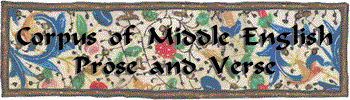 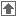 Powered by DLXS
To comment or inquire about content, contact DLPS Help
To report errors, contact DLPS Help 